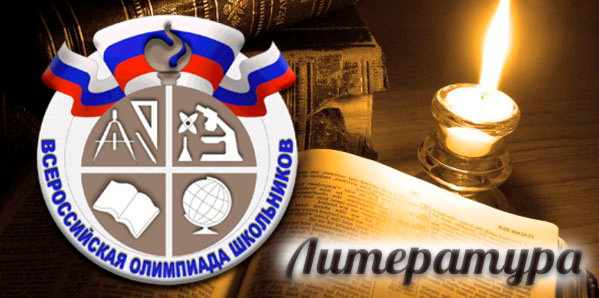 Итоги всероссийской олимпиады   школьников по литературе школьный этапИтоги всероссийской олимпиады   школьников по литературе школьный этапИтоги всероссийской олимпиады   школьников по литературе школьный этапИтоги всероссийской олимпиады   школьников по литературе школьный этап№ п/пФамилияИмяОтчествоДата рожденияКласс обучения *Кол-во балловСтатус диплома (победитель, призер, участник)№ п/пФамилияИмяОтчествоДата рожденияКласс обучения *Кол-во балловмакс.бал 50макс.бал 50макс.бал 501ФиленкоВарвараРомановна11.10.20095а18,5участник2КравченкоМаксим Викторович 14.08.20095а15участник3ЕвсеевЯрославРоманович10.05.20095а9,5участник4ТельноваАрианаДенисовна07.05.20095а9участник5ИвановаАннаАлексеевна27.10.20095б6участник6ПижевскийВиталийВячеславович10.10.20095а2,5участник№ п/пФамилияИмяОтчествоДата рожденияКласс обучения *Кол-во балловСтатус диплома (победитель, призер, участник)№ п/пФамилияИмяОтчествоДата рожденияКласс обучения *Кол-во балловмакс бал 30макс бал 30макс бал 301ШевченкоВикторияНиколаевна21.03.20077а16призер2Егорова ЕкатеринаСергеевна15.06.20077а15призер№ п/пФамилияИмяОтчествоДата рожденияКласс обучения *Кол-во балловСтатус диплома (победитель, призер, участник)№ п/пФамилияИмяОтчествоДата рожденияКласс обучения *Кол-во балловмакс.бал 50 1ДюбановаДарьяСергеевна14.04.20086а31призер2ШаповалАнастасияСергеевна09.04.20086а26призер3БричкинаАлинаАлексеевна01.02.20096а20,5участник4НазароваМарияВалерьевна10.09.20086а20участник5Коломоец ВладиславЮрьевич04.12.20086б11,5участник6ШевченкоКсенияАлександровна25.07.20086б10участник7ГордиенкоАлинаАнатольевна21.02.20086б9участник8НакоркешкоДмитрийАнтонович03.08.20086б8участник9ХаритоновДаниилВладимирович02.10.20086б6участник10ЛяговаАленаСергеевна04.11.20086б4,5участник№ п/пФамилияИмяОтчествоДата рожденияКласс обучения *Кол-во балловСтатус диплома (победитель, призер, участник)№ п/пФамилияИмяОтчествоДата рожденияКласс обучения *Кол-во балловмакс бал 30макс бал 30макс бал 301ОгородоваАнастасияСергеевна25.07.2006815призер2ЛобкоАнастасияЮрьевна27.10.2006810участник3ШарпатаяКсенияСергеевна11.02.200685участник№ п/пФамилияИмяОтчествоДата рожденияКласс обучения *Кол-во балловСтатус диплома (победитель, призер, участник)№ п/пФамилияИмяОтчествоДата рожденияКласс обучения *Кол-во балловмакс бал 100макс бал 100макс бал 1001ЕвтушенкоКристинаСеменовна12.03.2005918участник2СушкоИванИванович07.12.2005912участник3КравченкоАннаАлександровна27.12.200590участникФамилияИмяОтчествоДата рожденияКласс обучения *Кол-во балловСтатус диплома (победитель, призер, участник)ФамилияИмяОтчествоДата рожденияКласс обучения *Кол-во балловмакс 100макс 100макс 1001ГоловачеваЭлеонораСергеевна21.02.20041085победитель2ГурьевЕгорАлександрович10.01.20051055призер3КомендарАлександрВикторович30.10.20041030участник4РомоховаЕлизавета Сергеевна16.06.20041010участник5КурдюковаПолинаВалерьевна14.11.2004109участник№ п/пФамилияИмяОтчествоДата рожденияКласс обучения *Кол-во балловСтатус диплома (победитель, призер, участник)№ п/пФамилияИмяОтчествоДата рожденияКласс обучения *Кол-во баллов1234569101СарксянЖаннаАрменовна29.07.20031180победитель